О составе конкурсной комиссииВ целях реализации пункта 2 статьи 22 Федерального закона от 27.07.2004 № 79-ФЗ "О государственной гражданской службе в Российской Федерации" и в соответствии с пунктом 20 Положения о конкурсе на замещение вакантной должности государственной гражданской службы Российской Федерации, утвержденного Указом Президента Российской Федерации от 01.02.2005 № 112 для проведения 22.03.2018  конкурса на замещение вакантных должностей гражданской службы,п р и к а з ы в а ю:1. Образовать конкурсную комиссию Управления Роскомнадзора по Приморскому краю (далее - комиссия) в составе: Председатель комиссии:- Юрченко В.Г., заместитель руководителя;Секретарь комиссии:- Новикова Л.А., ведущий специалист-эксперт отдела организационной работы, государственной службы и кадров (далее - ОПО).Члены комиссии:- Соболенко И.Ю., начальник ОПО;- Третьяков С.А., начальник отдела контроля и надзора в сфере массовых коммуникаций;- Зайцева О.В. главный специалист-эксперт отдела по защите прав субъектов персональных данных и надзора в сфере информационных технологий.Два независимых эксперта - специалисты по вопросам, связанным с гражданской службой.2. Признать утратившим силу приказ № 15 от 07.02.2018 "О составе конкурсной комиссии".3. Контроль исполнения настоящего приказа возложить на заместителя руководителя управления В.Г. Юрченко.И.о. руководителя			                            Э.Ю. Шутов				                 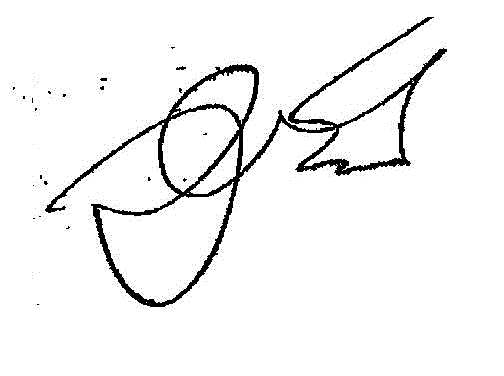 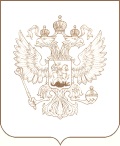 РОСКОМНАДЗОРУПРАВЛЕНИЕ ФЕДЕРАЛЬНОЙ СЛУЖБЫПО НАДЗОРУ В СФЕРЕ СВЯЗИ, ИНФОРМАЦИОННЫХ ТЕХНОЛОГИЙ И МАССОВЫХ КОММУНИКАЦИЙ ПО ПРИМОРСКОМУ КРАЮП Р И К А З19 марта 2018 г.                                               г. Владивосток                                   № ___40_______